OVERVIEWRnDOTTIMMO INTERNATIONALBatasan:Produk belum komersilProductbenefits (ecological / healthy)Level ofmodification (low / high)Main ingredients (uniqueness)Processing (uniqueness)Serving (uniqueness)Proposal:Students harus membuat recipeuntuk diajukan sebelum memulai membuat proposal R & D.Isi dari recipe:Productname (tittle / brand)ProductbenefitsIngredientsMethodsofpreparationServingmethodYieldsNama, tanggal submit, tanda tangan Dilakukan uji coba recipebeserta dengan gambar dari produk hasil olahan dan hasil olahan aslinya dibawa pada waktu konsultasi.Jikalau Studentsterlambat mengajukan recipe, maka kehilangan hak untuk konsultasi dan harus retake pada semester berikutnya.Jikalau sebelum deadlineuji R & D, recipe boleh dimodifikasi atau diperbaiki.Nilai Fberlaku bagi Students yang tidak mengumpulkan recipe dan laporan sama sekali.Nilai F juga berlaku bagi Students yang terlambat mengumpulkan laporan akhir maupun laporan hasil revisi sidang.Konsultasi:Setelah recipe disetujui, Studentsdiberikan kartu konsultasi oleh Akademik OTTIMMO. Kartu harus dibawa setiap kali Students melakukan konsultasi dengan Advisor yang bersangkutan dan ditandatangani setelah konsultasi selesai.Students harus menyerahkan kartu tersebut pada saat penyerahan hasil laporan R & D.Students pada saat menyerahkan laporan R & D harus menggandakan sebanyak 4copyan untuk diberikan pada Examiner.Students diberikan waktu untuk konsultasi dengan dosen yang bersangkutan berdasarkan jadwal yang sudah ditentukan oleh OTTIMMO.Ujian R&DUjian akan diadakan sesuai jadwal yang ditentukan Akademik. Students akan dibagi menjadi beberapa kelompok dan setiap kelompok akan dijadwalkan untuk sidang R&D.Pada saat sidang di kitchen, Studentsdiberikan waktu 15 menit untuk mempersiapkan presentasi, 15 menit berikutnya akan digunakan untuk presentasi dan mendemokan proses pembuatan produk olahan dan menyediakan tester untuk 3Examiner.Bagi para Students yang produknya membutuhkan waktu lama untuk pembuatannya, tidak diperbolehkan pulang sebelum bisa menunjukkan kepada tim Examiner bahwa hasil olahannya sudah jadi sesuai dengan yang ditesterkan.Jikalau Students tidak dapat membuat produk seperti yang ditesterkan/dipresentasikan, maka dianggap failed.Setelah Students mempresentasikan produknya, akan ada sesi tanya jawab dari Examinerberdasarkan revisi yang dilakukan. Kemampuan Students menjawab akan berpengaruh terhadap penilaian Examiner.Pada saat ujian, Examinermencatat setiap revisi atau komentarnya yang harus diserahkan ke Studentssebagai landasan untuk memperbaiki laporannya. Setelah fix baru diijinkan untuk digandakan dan dijilid, serta diserahkan ke Akademik OTTIMMO.Jika Students mengumpulkan laporan yang sudah dijilid (sesudah sidang) melebihi batas waktu yang sudah ditentukan, maka akan ada pengurangan nilai akhiryang signifikan.Kriteria Penjurian: ProductcriteriaHaKIProductprocessingProductperformancePresentationandDiscussionReportperformanceTenggat WaktuWeek 1 intro &guidelinessWeek 2NPD andpengajuan recipeWeek3 NutritionWeek4 ProductProcessingWeek5 Legal AspectWeek6 The Art ofPackagingWeek 7 Business ManagementWeek 8-13 ConsultationWeek 14-16 Defense PanelSusunan Laporan R&DHard CoverTittlePageApproval 1 (Advisor, HeadofCulinaryArtsProgramme, Director)Approval 2 (Advisor dan Penguji)Plagiarism StatementPrefaceTable of ContentsList of TableList of FiguresExecutive SummaryChapter 1 - IntroductionBackgroundofThe Study (Alasan pemilihan produk, alasan pengolahan bahan utama, kandungan nutrisi dan manfaat kesehatan, dan penjelasan singkat tentang karakteristik produk)The Objectivesof The Study (Tujuan dari RnD)The Benefitsof Study(Manfaat untuk Mahasiswa, Pembaca dan OTTIMMO)Chapter2 – IngredientsandUtensilsOverviewDescriptionof The Material tobeUsed (Penjelasan mengenai bahan-bahan yang akan dipakai selama proses, dalam segi kuantitas dan gambarnya)The ToolsUsedDuring The Processing (Penjelasan mengenai alat-alat yang dipakai selama proses pengolahan, dalam segi ukuran, material, dan fungsinya beserta  gambar)Chapter3 – New ProductProcessingSequenceThe ProcessingProductbyUsingPicture (Penjelasan mengenai proses pengolahan – dijelaskan dengan menggunakan picture dari awal hingga packaging)CompleteRecipeAttached (Scan Resep yang Sudah direvisi)Chapter4 – New ProductOverviewThe FactsofNutrition (Fakta tentang nutrisi – produk dites di Dinas Kesehatan untuk mendapatkan nilai AKG berdasarkan per sajian/per packaging)Chapter5 – Business PlanIdentificationof Investment Opportunities – SWOT Analysis (Identifikasi kesempatan investasi – Analisa SWOT produk baru)MarketingAspect (Aspek Pemasaran – marketing plan yang digunakan)TechnicalAspect (Aspek Teknis – lokasi tempat penjualan produk, kapasitas produksi)Legal Aspect (Aspek Legal – pengurusan ijin dan hak paten)Financial Aspect (Aspek finansial – arus kas dan pricing produk)Chapter6 – ConclusionConclusion (Ringkasan berdasarkan chapter 1-5)Suggestion (Saran dan masukan dari penulis untuk produk yang diolah)BibliographyAppendixDesain packagingDaftar supplier bahan utama, pendukung dan packagingGambar logo, produk (sebelum dan sesudah di packing)WritingGuideliness:Font TNR 12, kecualiuntuk cover dan penulisan chapter terbaru tidak lebih dari 14MarginsKiri, atas = 4 cmKanan, bawah = 3 cmSpacingSpasi 1,5Kecuali executivesummary, table of content, bibliography, dan tabel, keterangan pada penulisan dalam menggunakan spasi 1Numbering of PageHalaman cover sampai dengan executive summary menggunakan angka romawi yaitui, ii, iii, iv, dstMulai dari chapter1 halaman menggunakan angka arab yaitu 1, 2, 3,dstHalaman diletakkan di bawahdan letaknya di tengahContoh Penulisan Gambar: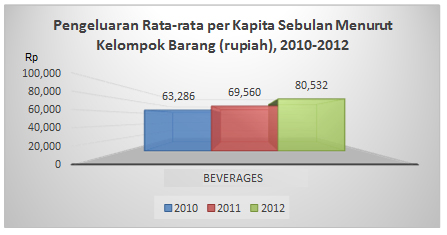 Figure 1.GraphExpenditure per CapitaAverageMonthby Group ofBeverages in SurabayaSource: The Government Center ofStatistic(2012)Contoh Penulisan Tabel:Tabel 1. Kebutuhan Bahan BakuContoh Penulisan Reference:Anonymous. 2000. http://www.snagajob.com/job-descriptions/food-  restaurant/. accesedonJanuary  1st, 2017.Dewi, IrraChrisyanti. 2017. CulinaryArtsSkills. Jakarta: Gramedia Pustaka Utama.PANDUAN PERANCANGAN COMPANY PROFILECompany profile dicetak dengan memperhatikan ketentuan sebagai berikut:Company profile dibuat dalam bentuk softfile seperti contoh.Susunan companyprofile:Halaman depan bisnisUniquesellingproductandtaglineSeputar bisnis / qualityIdentitas bisnisAneka produk / kategoridllNoKeteranganJumlah1Gula2 kg2Tepung3 kg